Journal/klientskjema for kunder hos: 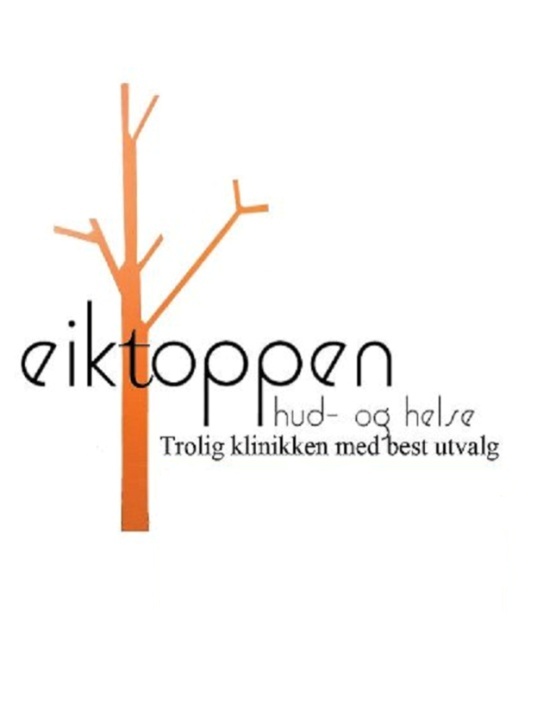 VENNLIGST SKRIV I BLOKKBOKSTAVEREiktoppen Hud og Helse AS- Fornavn_________________________________- Etternavn _______________________________- Adresse _________________________________
- Postnummer/sted _________________________- Epost __________________________________- Telefon  ________________________________- Fødselsdato       ___________________________For å kunne tilby deg en så god og trygg behandling som mulig trenger vi å vite enkelte sensitive personopplysninger om deg og din helsetilstand og forventninger til behandlingen(e). Dette gjelder samtlige behandlinger hos Eiktoppen Hud og Helse AS. Formålet er en så effektiv og sikker behandling som mulig for deg som kunde og for oss som terapeuter. Opplysningene er konfidensielle og vil bli behandlet deretter. Det er frivillig å gi fra seg disse opplysningene og du har rett til å få vite hva slags opplysninger vi har på deg som kunde. Feilaktige/gale opplysninger kan kreves rettet eller slettet. Eiktoppen Hud og Helse AS fraskriver seg alt ansvar ved feilaktige eller ikke opplyste opplysninger på skrivende tidspunkt og kunden har informasjonsplikt om dette endrer seg ved senere anledning. Behandlingen(e) utføres på eget ansvar og det er Eiktoppen Hud og Helse AS sitt ansvar at vi følger alle lovverk vi er omfattet med. Informasjonen om deg vil oppbevares og benyttes i henhold til personvernloven pr.25.05.2018. Du kan når som helst kreve din data slettet. Din data slettes automatisk ved 12 måneders inaktivitet. Eiktoppen Hud og Helse AS er ansvarlige for å overholde personvernloven. - Ønske/forventninger for behandlingen(e)?Kryss av hvis du har noe av det nevnte sykdommene/tilstandene:  Kreft  Epilepsi  Hormonell ubalanse  Forstyrret skjoldbruskkjertel Rygg/nakkeskader                              Rosacea Hysterektomi              Astma/luftveisplager  MRSA smitte  Benskjørhet  Muskelsykdom  Lymfesykdom  Nyreproblemer  Port wine haemangoima   Shingles  Alvorlig acne  Hiruism  Herpes  Arr/opperasjonssår/keloider   Psoriasis  Pigmentering  Vitiligo  Cystisk ovaries syndrom   Kroniske sykdommer  Hjerte/kar sykdommer   Immunsykdom  Hiv/Aids  Hepatitt  Hemofili/bløder  Lupus  Fiskehud  Grå stær  Melanomer  Diabetes  Alopecia  Eksem   Forstyrret sårheling  Høyt blodtrykk  Metallimplantater i kroppen   Klaustrofobi Annet___________________________________________________________________________Blir du/har du blitt behandlet for noe av punktene på forrige side?              JA                    NEI          Hvis ja, beskriv_______________________________________________________________________Tar du noen reseptbelagte medisiner?                                                                 JA                   NEI          Hvis ja, hvilke?______________________________________________________________________Har du fått utført kjemisk peeling/hudsliping/laser eller brukt roaccutane, retinol A, isotretinoin iløpet av de siste 6 månedene?     JA           NEI Har du røyket, snuset, drukket alkohol eller tatt smertestillende medisiner de siste 24timene?     JA              NEIHvordan føler du selv at din allmenntilstand er? _________________________________________________________________________________Hvilken type massasje foretrekker du?  Lett   Medium   Kraftig        Kryss av hvis du er allergisk mot:   Parfyme  Pollen      Plaster    Nøtter     Nikkel                            Dyr og/eller skalldyr   Lim                                Hårfarge                       Kontaktallergi          Latex                           Tannlegebedøvelse    Støv                                     Annet __________________________________________________________________________Er du gravid?								      JA                    NEI              Hvis ja, -  antall måneder _________  Ammer du?                                                                                                                     JA                     NEI Jeg godtar å bli fotografert anonymt for markedsføring eller egen læring         JA                        NEIJeg samtykker i å ha gitt tilstrekkelige opplysninger til min terapeut angående behandlingen(e) som skal utføres. Jeg er inneforstått med at jeg behandles på eget ansvar. Jeg er gjort kjent med før og etter behandling og mulige bivirkninger av behandlingen. Alle ansatte ved Eiktoppen hud og helse AS har taushetsplikt i i henhold til helsepersonelloven.   Dato/underskrift:___________________________________________________________